SERDECZNIE ZAPRASZAMY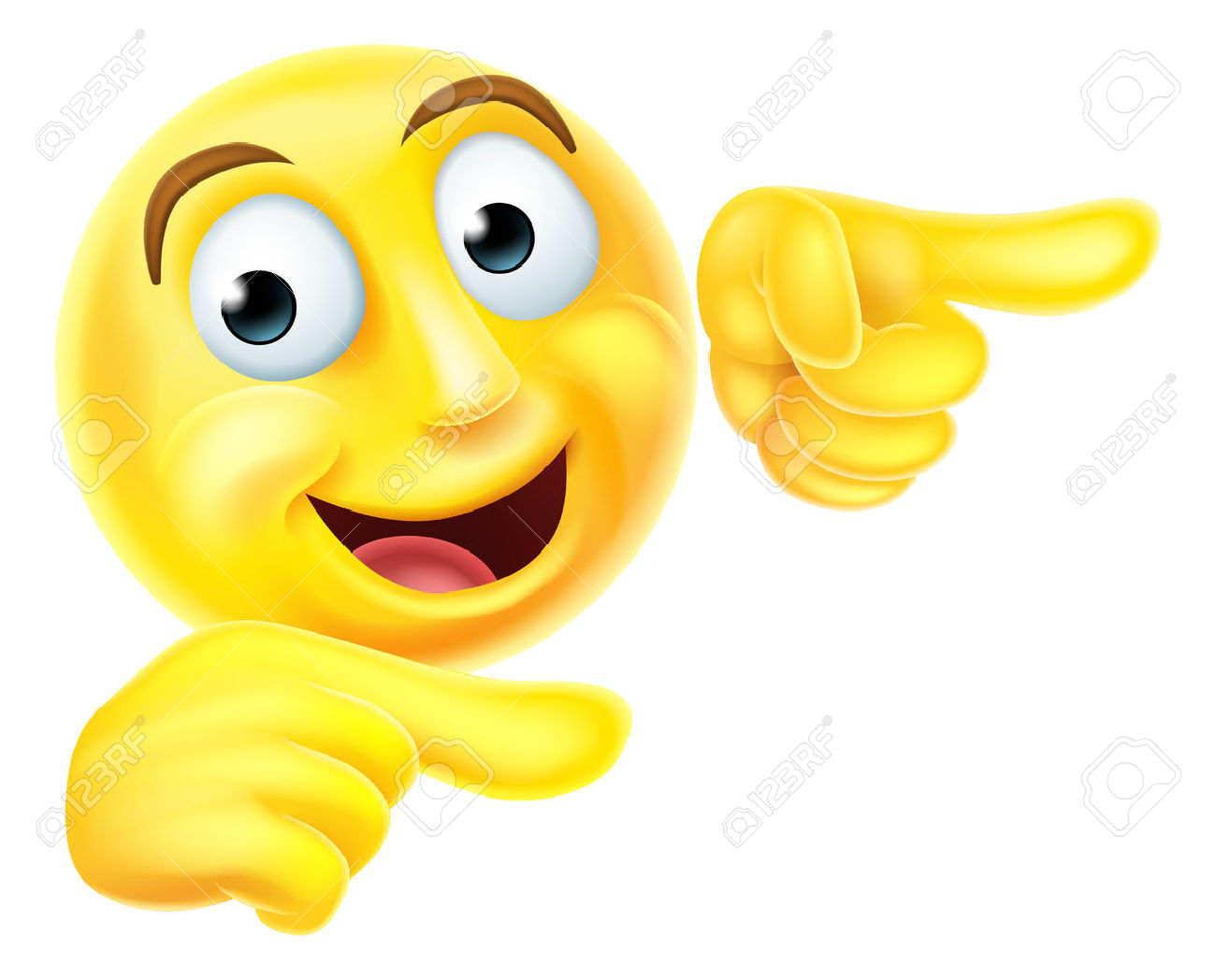 NASPOTKANIE Z LOGOPEDĄ4 października o godz. 15:30Tematem spotkania będzie:omówienie wad wymowysposoby skutecznej terapiiprofilaktyka logopedycznaindywidualne konsultacje 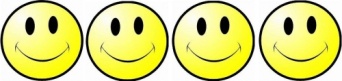 